PSP Bojana MihocekPetak, 28.5.2021. AKTIVNOST: GLOBALNO ČITANJEOPIS AKTIVNOSTI: PROČITAJ REČENICE (ILI POKAŽI NA MANJE) KORISTEĆI RIJEČ MANJI OD… (NPR. LOPTA JE MANJA OD SLONA…)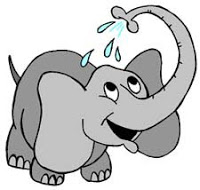 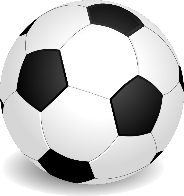            JE MANJA OD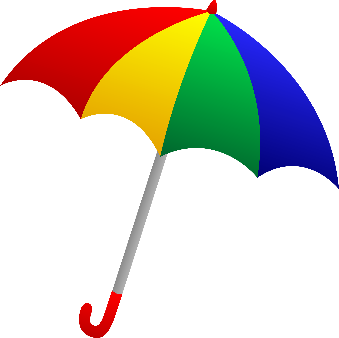 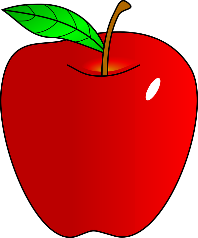                     JE MANJA OD 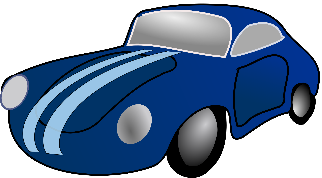 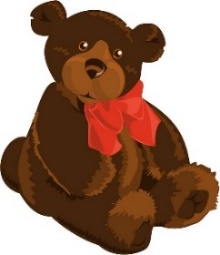           JE MANJI OD